Top of FormBottom of Form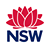 South Eastern Sydney Local Health DistrictJuly 27 at 1:31 PM · INTRODUCING ROXY - PET THERAPY LABRADOR | For the past two months, each week the Aged Care Ward at St George Hospital has welcomed a special visitor who provides company, smiles and memories of patients’ own pets – Roxy the Labrador from PAWS Pet Therapy.Dona Sakr, Multicultural Health Worker, Diversity and Aboriginal Health, St George Hospital, said: “Recently, after observing a patient smiling and excitedly patting Roxy, one of the nurses commented that this was the happiest and most engaged they’d even seen that particular patient. It’s been wonderful to see Roxy lift the spirits of patients and their families, as well as staff.”Sponsorship for the Dog Therapy Program was generously provided by ISS Australia and New Zealand and Women’s auxiliary at Kogarah RSL Club.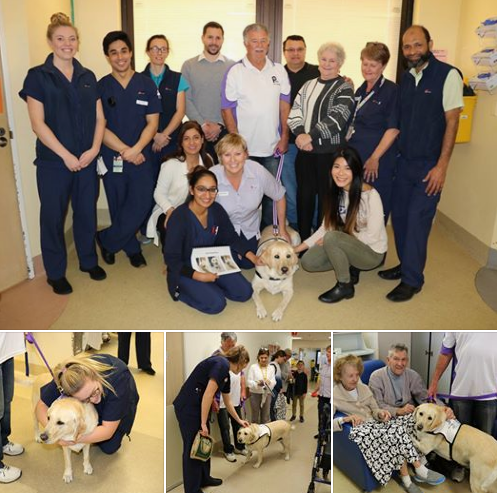 